Academy Professional Development Program GuideUpdate Profile	1How to access to PDP	1How to complete the tabs for IDP	2View your IDP	3View PDP Supervisor Console	3Approving IDP Form as Supervisor	3View PDP Library	3Add User Added Learning Events	4Update Profile(if not automatically there upon login)	Roll mouse over My Workspace	Roll mouse over My Account	Click Edit Profile	Be sure to complete each of the tabs on the left	Click Save	How to access to PDP Roll mouse over My WorkspaceRoll mouse over Professional Development ProgramClick Current PDP (Tab 1 will have the PDP)To expand the view of the PDP, click the box next to Learning ElementsClick Refresh PDPClick on the +plus signs next to the Models and Core Competencies to expand themRed boxes  indicate Model Competencies (click on the box for description)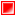 Blue boxes  indicate Core Competencies (click on the box for description)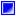 Black boxes  indicate KSAs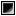 icon indicates Learning Elements (To learn more about the Learning Elements, click on the title of the element)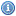 How to complete the tabs for IDP*Click on each of the tabs and fill in the required information to create your personal IDPTab 2: Career goals: Type in your short and long term goals Tab 3: Training and Development Completed: This is a list of training and/or development work you completed through the Academy or entered as User Added Learning Events. (This does not include training you may have completed prior to 2003). Tab 4: Developmental goals: Enter your goals and include educational, training and/or resources you need to reach that goal and finally enter your desired outcome in regards to your goals. Tab 5: Career broadening goals: Include any development assignments you would like to participate.Tab 6: 5-Year Development Plan Tab: Click on the tab 5-year Development Plan to choose Learning Elements to add to your IDP.To add a new element, Click GO next to Edit Five Year Development Plan Type a key word in the Search Text box(Optional: Select which Content type from dropdown)Click SearchClick on the box next to the Title you wish to add to your IDPClick the drop down arrow at the bottom of the page to select the Year and click Add To: to add it to your IDP[NOTE: You can only add items one page at a time to one year at a time]Continue adding Learning Elements and the timeframe you chooseClick Return to see your 5-year plan  Remove items by clicking on the box next to the title and click the Delete Selected button at the bottom of the page. Move selections around once you have them listed by clicking on the box next to the title and choosing what year to move them to from the dropdown (on bottom) and click GO.   You can also add Installation Specific Learning elements by clicking Edit Five Year Development Plan and click the tab Add Custom learning elements, type in the name of the training (i.e. POSH, AT-Level 1) and click Add. Click Return to see it on your 5-year plan.Tab 7: Signatures: Make sure your supervisor’s information is correct (if it’s not have them update their profile). Select a dateSelect Save Select Send IDP to SupervisorView your IDPRoll mouse over My Workspace Roll mouse over Professional Development ProgramChoose Current IDPYou can print or save to desktop(to make changes, return to Current PDP)View PDP Supervisor ConsoleRoll mouse over My Workspace Roll mouse over Professional Development ProgramClick Supervisor ConsoleSee list of employees you superviseNOTE:  If employees are listed that you don't supervise then the employee needs to update profile to remove you as supervisorIf employees are missing the users either don't have an account or haven't selected you as a supervisor - account registration and or profile update is requiredUsing drop-down menu on right, select to view your employees IDP, PDP or Transcript.Click GOLocated under tabs use Breadcrumbs to return to Supervisor Console to select another action:  Home >> My Workspace >> My Career >> Supervisor ConsoleApproving IDP Form as SupervisorRoll mouse over My WorkspaceRoll mouse over Professional Development ProgramClick Supervisor ConsoleSee list of employees and who your employees may supervise by clicking + on left On right hand side of page under Action, select "View User IDP" from dropdown, select GOIDP will launch in new windowScroll down to bottom of form after you reviewClick Approve or DenyIf you click Approve an email is generated to your employee notifying of approval statusIf you click Deny an email is generated requesting employee contact you to discuss IDPView PDP LibraryRoll mouse over My Workspace Roll mouse over Professional Development ProgramClick PDP LibraryClick Search  to search ALL PDPsType key word in "search text field" and click Search to find specific PDPOn right select "Preview PDP" click GoCheck Learning Elements box and click Refresh PDP to view with learning elementsThen click  to expand each competency to view KSAs and Learning Elements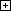 Add User Added Learning EventsRoll mouse over My Workspace Select My TranscriptClick on Personal Learning Events tabClick GO next to “Manage Personal Learning Events”Click GO next to “Create New Learning Event”Fill in all necessary fields (all fields with * are required)Click CreateYou will receive an email confirming your training has been added.An email will also be sent to your supervisor